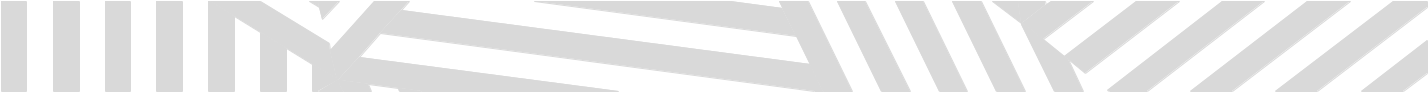 CAREER SUMMARYDedicated and performance oriented Graduate with Quality Assurance and Control  acumen, paired with analytical/technical proficiency. Facilitating success for quality-focused tasks with top level of coordinative and regulatory abilities in providing quality healthcare services with focus on Monitoring and Evaluation. Detailed knowledge of Laboratory fundamentals with its standard practice. Exposure to a wide variety of medical terminologies from a diverse spectrum of clinical & healthcare management.SKILLS/EXPERTISE OFFEREDWORK EXPERIENCEInitiated the 5-S system for sorting out and reorganizing equipment, decreased searching time by 50%.Streamlined laboratory procedures 30% by managing an effective inventory system for supplies and equipment.Conducted evaluation reports and a thorough grading system for all students enrolled.Designed and graded assignments to gauge student comprehension of course material.Prepared and delivered lectures to break down technical concepts to introductory-level students.Applied purification and separation techniques of Organic and Inorganic substances; identification and spectroscopic characterization of materials/organic compounds.January 2020 — October 2020Quality Control Officer | Channel 8 Hotel, Oyo StateResponsible for the quality management of the hotel, regularly tracked network reviews, guest complaints, feedback to the managers, timely propose corresponding rectification plans, and enhance the reputation of hotel services;Formulated and improved the training procedures, work practices and systems, service cases and other teaching materials for each position of the hotel;Established and improved hotel quality management standards, and conduct quality management inspections on various stores on a regular basis;Implemented the corresponding training, assessment, rectification meetings, measures, follow-up, feedback, all according to the quality management & financial audit management of the hotelQuality control and service quality control over the entire facility.April 2022 – June 2022Relief work at ACCESS BANK PLCRole: Bank Teller  Accepting cash and depositing cash for customers.  Packing cash into the vault.ACADEMIC QUALIFICATIONTRAINING/CERTIFICATIONReferees are Available on RequestAYOADE, ROSELINE BOLUWATIFENo 23, Locco Street, Elewure, Sango, Ibadan. | ayoaderoseline941@gmail.com | +234 9033295318Administrative and Technical SupportUse of Standard Laboratory ToolsQuality Assurance and Control Monitoring | Inspection | EvaluationSustainable Development GoalsMicrosoft Office Suite Good Laboratory Skills Excellent Listening (Active)/Feedback Skills              Public HealthOrganisational and Interpersonal SkillsAnalytical SkillsGood Written/Verbal Communication SkillsHealthcare ManagementNGO | NPO | Community OutreachMarch 2021 — February 2022Scence Laboratory Tutor | Divine Inspiration School, Ekiti State2017 — 2019Higher National Diploma: Science Laboratory Technology (Biochemistry) | Yaba College of Technology, Yaba, Lagos2014 — 2016National Diploma: Science Laboratory Technology | Osun State Polytechnic, Iree, Osun2007 — 2013Senior Secondary Certificate Examination (NECO) | Community High School Sawia, Oyo State2021 — 2022National Youth Service Corps (NYSC) | Ado Ekiti, Ekiti State